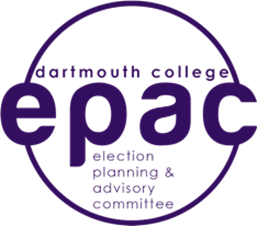 EPAC Printing Request FormCandidate Name:      		NetID:      Dartmouth Email Address:      Phone Number:      Please select your printing size and number of items requested for the size: 8.5” X 11” flier ($0.50 per flier) – How Many?      11” X 17” flier ($1.00 per flier) – How Many?       Other- Please explain in detail (Cost will be determined by Dartmouth Printing & Mailing)How Many?      Please note that all printing requests must be submitted by 11:59pm on Thursday, April 18th. Printings will be available at the Collis Info Desk at 12:00 noon the day after the request is submitted. Friday, April 19th being the final delivery of printing. 